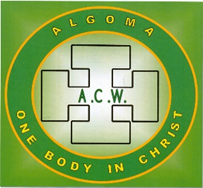 AGENDA FOR 55TH ANNUAL ACW CONFERENCE  2023(Provisional)Tuesday, May 30th3:00 – 5:45 pm  	 Registration -– Christ Church Anglican, 312 Greenwood Ave, North Bay7:00 pm 		OPENING SERVICE: Christ Church - celebrated by Archbishop Anne.Reading of Remembrances and Presentation of Thanksgiving offering.Reception following service in the Church Hall.Wednesday, May 31st8:15–9:00 am	 	Registration –– Christ Church9:00–9:15 am 		Gathering – Sing-a-long9:15 am 		Call to OrderAcceptance of Provisional AgendaWelcome by Deanery of TemiskamingIntroduction of ACW Board and GuestsRegistrar report - declared voting delegatesRoll Call10:00 a.m.		Business session			Motions re Constitutional Notwithstanding clauses (C-E)Minutes of 2022 AnnualCorrespondenceFinancial report for 202210:30 am 		Coffee/ Tea Break10:50 am		Sing a-Long11:00 am		 Bible Study and/or Discussion groups12:00 am		 Break for Lunch1:15 pm 		Keynote Speaker  Georgie, Events Co-ordinator of Covenant House 2:15 pm 		 Q & A  	Round Table Discussions5:30 pm 		Gathering of Bishop and 2023 Diocesan Board for pictures6:00 pm		 Dinner - Grace by Archbishop AnneToast to King and CanadaEntertainment8:00 pm			Closing Prayer -Thursday, June 1st8:45 am 		Gathering – Sing-a-long9:00 am 		Report of Mission of collection  2022-2023Distribution of Opening service Collection9:15			Keynote Speaker  Nancy Armstrong “Caring for the Wounded Heart”			Q & A time10:00			Stand up Break10:30			New Business:Financial: 		Presentation of Budget for 2023			Motion to withdraw $5000.00 from Trust FundDecision on Mission 2023 -2024Invitation to the 2024 Annual11:00 am 		Closing Eucharist – The Reverend Catherine Murkin, ACW ChaplainInstallation of Emily Noble, President and Diocesan Board12:15 pm 		Closing12:30 pm		 LunchThank you for attending the 55rd Annual Meeting and Conference of Anglican Church Women.